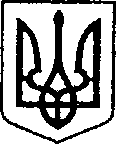 ПРОЕКТУКРАЇНАЧЕРНІГІВСЬКА ОБЛАСТЬН І Ж И Н С Ь К А    М І С Ь К А    Р А Д А сесія VII скликанняР І Ш Е Н Н Явід                           2020 року                м. Ніжин	     		                     №               Відповідно до статей 25, 26, 42, 59, 60, 73 Закону України «Про місцеве самоврядування в Україні», Регламенту Ніжинської міської ради Чернігівської області, затвердженого рішенням Ніжинської міської ради від 24 листопада 2015 року № 1-2/2015 (зі змінами), Закону України «Про оренду державного та комунального майна», Ніжинська міська рада вирішила:1. Внести зміни до рішення від 23 січня 2020 року № 18-66/2020 «Про орендодавця комунального майна Ніжинської міської об`єднаної територіальної громади» та доповнити його підпунктом 2.1. наступного змісту:«2.1. Виконавчому комітету Ніжинської міської ради затверджувати висновки про незалежні оцінки для цілей оренди, замовниками яких є управління комунального майна та земельних відносин Ніжинської міської ради Чернігівської області з 01.02.2020 року.»        2. Начальнику відділу комунального майна управління комунального майна та земельних відносин Ніжинської міської ради Чернігівської області           Федчун Н.О. забезпечити оприлюднення даного рішення на офіційному сайті Ніжинської міської ради протягом п’яти робочих днів після його прийняття.         3. Організацію виконання даного рішення покласти на першого заступника міського голови з питань діяльності виконавчих органів ради Олійника Г. М., начальника управління комунального майна та земельних відносин Ніжинської міської ради Чернігівської області Онокало І.А.4. Контроль за виконанням даного рішення покласти на постійну депутатську комісію з майнових та житлово-комунальних питань, транспорту, зв’язку та охорони навколишнього середовища  (голова комісії –      Онокало І.А.).Міський голова                                                                                          А.В. ЛінникПодає: Начальник відділу комунальногомайна управління комунального майна та земельних відносин                                                   	 Н.О. ФедчунСекретар міської ради							       В.В. СалогубПерший заступник міського голови	з питань діяльності виконавчихорганів ради                                                                                Г.М. Олійник Начальник відділу юридично-кадрового Забезпечення апарату виконавчогоКомітету Ніжинської міської ради		                                    В.О. ЛегаГолова постійної комісії міської ради з питань регламенту, депутатської діяльності та етики, законності, правопорядку, антикорупційної політики, свободи слова та зв’язків з громадськістю				           	        О.В.Щербак	Голова постійної комісії міської радиз майнових та житлово-комунальних питань, транспорту, зв’язку та охорони навколишньогосередовища 								        І.А.ОнокалоПояснювальна запискаВідповідно до статей 25, 26, 42, 59, 60, 73 Закону України «Про місцеве самоврядування в Україні», Регламенту Ніжинської міської ради Чернігівської області, затвердженого рішенням Ніжинської міської ради від 24 листопада 2015 року № 1-2/2015 (зі змінами), Закону України «Про оренду державного та комунального майна», підготовлений даний проект рішення.Начальник відділу комунального майна управління комунального майна та земельних відносин Ніжинської міськоїради									                        Н.О. ФедчунПро внесення змін до рішення від 23 січня 2020 року № 18-66/2020 «Про орендодавця комунальногомайна Ніжинської міської об`єднаноїтериторіальної громади»Погоджують:Головний спеціаліст-юрист відділубухгалтерського обліку, звітності таправового забезпечення управління комунального майна та земельнихвідносин Ніжинської  міської ради                                                 Л.С. Шатілова                                                  Головний спеціаліст-юрист відділубухгалтерського обліку, звітності таправового забезпечення управління комунального майна та земельнихвідносин Ніжинської  міської ради                                                 Л.С. Шатілова                                                  